                                       Registro de Animais                   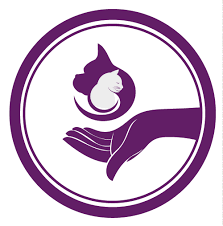 Declaração de Guarda de Animal DomésticoNome do animal sob guarda ________________________________________________________________Espécie:______________________ Raça:______________________________________________________Sexo:_________________________ Data Nascimento / Idade :____________________________________Sinais Característicos :____________________________ Pelagem/Plumagem :_______________________Nome proprietário(a) e Guardião (ã):_________________________________________________________Filiação: ________________________________________________________________________________Nacionalidade:______________________________ Estado Civil:__________________________________CPF :____________________ Profissão:___________________ E-mail: _____________________________Identidade: _____________________ Órgão Expedidor:_____________	Data Expedição:_______________Domicilio e residência: ____________________________________________________________________Bairro:______________________________ Cidade:_______________________ Estado:_______________Nome proprietário(a) e Guardião (ã):_________________________________________________________Filiação: ________________________________________________________________________________Nacionalidade:______________________________ Estado Civil:__________________________________CPF :____________________ Profissão:___________________ E-mail: _____________________________Identidade: _____________________ Órgão Expedidor:_____________	Data Expedição:_______________Domicilio e residência: ____________________________________________________________________Bairro:______________________________ Cidade:_______________________ Estado:_______________DECLARO (AMOS) para fins de direito e sob as penas da lei, que este animal está sob a minha responsabilidade e guarda.Esteio, _________________________________Proprietário _______________________________________________________________ Proprietário _______________________________________________________________ Testemunha _______________________________________________________________ Testemunha _______________________________________________________________  DECLARO (AMOS)  estar cientes da legislação pertinente, em especial do DECRETO LEI n° 24.645 de 1934 – Estabelece Medidas de Proteção aos Animais, LEI n° 9.605 de 1998 – Lei Federal de Crimes Ambientais e LEI n° 5.197 de 1967 – Lei Federal de Proteção à Fauna, assumindo o compromisso de:Manter o animal sob minha guarda, em boas condições de abrigo, higiene, alimentação e saúde, dando-lhe a devida atenção e cuidado;Levar o animal periodicamente ao médico veterinário, para vacinação e vermifugação, se for o caso e sempre que se fizer necessário, com a finalidade de mantê-lo saudável;Não manter o animal isolado, preso permanentemente em corrente curta, em gaiola ou confinado;Em hipótese alguma tratar o animal com violência ou abandoná-lo;Se, por alguma razão, não puder mais criá-lo, procurar um novo guardião que se comprometa com as condições mínimas previstas nessa declaração de guarda e responsabilidade; Concordar, em caso de origem por adoção de Associação Legalmente Reconhecida, em todos os termos do compromisso de adoção, inclusive perda de guarda, fiscalização e outros;Transferir a guarda somente em caso extremo de necessidade, devendo fazê-lo através de declaração como essa e com devido registro público competente.Proprietário _________________________   Proprietário  _________________________(Reconhecer as Firmas)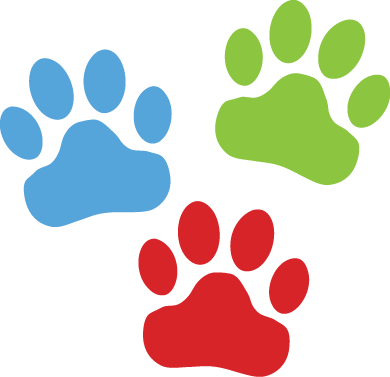 